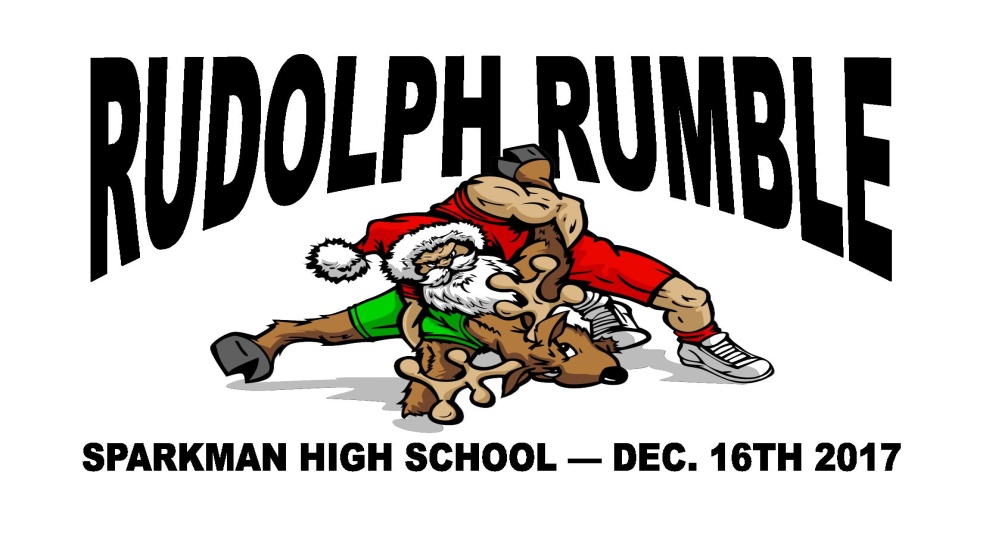 2019 Sparkman High SchoolMiddle School and JV Tournament2616 Jeff Rd NW, Harvest, AL 35749Date: Saturday, December 21, 2019Entry: $125 per team (up to 20 wrestlers). Additional wrestlers $5 each.$10 per wrestler for less than 10 wrestlers. Make check payable to Sparkman High School Wrestling.Weigh in: Weigh-ins will begin at 7:00 am.Awards: Middle School Individual – 1st, 2nd, 3rd	  J.V. Individual – 1st, 2nd, 3rd	  Team – 1st and 2nd Format: Will vary based on number of wrestlers per divisionHospitality Room available for coaches and officials!Thank you and have a great season!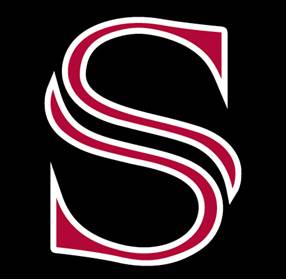 Sparkman Wrestling Ronnie WatsonCell: 256-658-2743Email: rwatson@mcssk12.org   